О подготовке VII межрегиональной научно-практической конференции «Технологический профиль обучения: модели, ресурсы, возможности сетевого взаимодействия» В соответствии с планом работы ГБОУ ИРО Краснодарского края, утвержденным приказом министерства образования, науки и молодёжной политики Краснодарского края от 27.12.2021 года № 3910 «Об утверждении государственного задания на оказание государственных услуг (работ) государственным бюджетным образовательным учреждением дополнительного профессионального образования «Институт развития образования» Краснодарского края на 2022 год и плановый период 2023 и 2024 года», Центр научно-методической и инновационной деятельности ГБОУ ИРО Краснодарского края, управление образования администрации муниципального образования город Новороссийск, муниципальное казенное учреждение «Центр развития образования» муниципального образования города Новороссийск, ФГБОУ ВО «Государственный морской Университет им. адмирала Ф.Ф. Ушакова» проводят VII межрегиональную Научно-практическую конференцию «Технологический профиль обучения: модели, ресурсы, возможности сетевого взаимодействия» по профильным направленностям: инженерно-математическая, технологическая, техническая, индустриально-технологическая, физико-математическая, информационно-математическая, информационно-технологическая, кадетская (далее – Конференция).Цели, задачи, порядок организации и проведения Конференции определены в Положении о Конференции (Приложение № 1). Направления работы конференции:1) Управление организацией предпрофильной подготовки и технологического профильного обучения в условиях современной школы, в том числе в школах с низкими образовательными результатами.2) Формирование технологической компетентности школьников в рамках урочной и внеурочной деятельности при реализации стандартов общего образования, в том числе в переходный период внедрения обновленных ФГОС.3) Функциональная грамотность как основа предпрофильной подготовки и профильного обучения инженерной направленности в современной школе.Конференция будет проводиться 11 марта 2022 года в онлайн формате с использованием дистанционных технологий.К участию в Конференции приглашаются специалисты управлений образованием, руководители и специалисты территориальных методических служб, руководители и педагогические работники образовательных организаций общего, профессионального и высшего образования, аспиранты и обучающиеся.Для участия в Конференции необходимо отправить пакет материалов 
до 14 февраля 2022  года на электронный адрес: nio@iro23.info в соответствии с Положением о Конференции:- заявка;- презентация доклада для выступления на пленарном или секционном заседаниях;- статья с описанием модели предпрофильной подготовки и/или профильного обучения соответствующей направленности (требования в приложении к письму). Программа Конференции формируется оргкомитетом по окончании приема заявок от участников.Электронный сборник статей по итогам Конференции будет размещен на сайте Института и в РИНЦ.Дополнительная информация и консультирование по телефонам:8 (8617) 64-38-58, +7(918) 48-28-894 Тимченко Елена Леонтьевна, директор МКУ «Центр развития образования» г. Новороссийска; 8 (861) 232-46-56 - Шлык Марина Федоровна, методист центра научно-методической и инновационной деятельности; Бубнова Ирина Сергеевна, старший научный сотрудник центра научно-методической и инновационной деятельности ГБОУ ИРО Краснодарского края.Ректор							                                  Т.А. ГайдукНадежда Олеговна ЯковлеваШлык Марина Федоровна 8 (861) 232-46-56Приложение 1к письму ГБОУ ИРОКраснодарского краяот _______ г. № ___________ПОЛОЖЕНИЕо научно-практической конференции «Технологический профиль обучения:  модели, ресурсы, возможности сетевого взаимодействия» по профильным направленностям: инженерно-математическая, технологическая, техническая, индустриально-технологическая, физико-математическая, информационно-математическая, информационно-технологическая, кадетская1. Общие положения1.1. Настоящее положение определяет принципы, цели, задачи, порядок организации и проведения научно-практической конференции с межрегиональным участием «Технологический профиль обучения:  модели, ресурсы, возможности сетевого взаимодействия» по профильным направленностям: инженерно-математическая, технологическая, техническая, индустриально-технологическая, физико-математическая, информационно-математическая, информационно-технологическая, кадетская (далее – конференция). 1.2. Учредителями конференции являются государственное бюджетное образовательное учреждение дополнительного профессионального образования «Институт развития образования» Краснодарского края (далее - Институт), управление образования администрации муниципального образования города Новороссийск, муниципальное казённое учреждение «Центр развития образования» муниципального образования город Новороссийск, ФГБОУ ВО «Государственный морской Университет 
им. адмирала Ф.Ф. Ушакова» (далее – Университет).Конференция проводится в соответствии с государственным заданием Института.1.3. Конференция является механизмом государственной поддержки общественно-значимых инициатив работников системы образования по реализации национального проекта «Образование». Конференция предполагает обсуждение результатов практической деятельности педагогических работников посредством публичной научной дискуссии с предоставлением материалов.2. Цель, задачи, проблематика конференции2.1. Цель конференции - формирование профессиональных компетентностей руководителей и педагогов образовательных организаций в области технологического образования в рамках реализации национального проекта «Образование».  2.2. Задачи конференции:разработка и обсуждение моделей предпрофильной подготовки и профильного обучения в рамках реализации Федеральных государственных образовательных стандартов и регионального проекта «Современная школа»;научно-методическое сопровождение создания и деятельности Центров образования цифрового и гуманитарного профилей;развитие сетевого взаимодействия между образовательными организациями общего, дополнительного, среднего профессионального и высшего образования;популяризация успешных практик профильного обучения и стимулирование разнообразия форм технологического образования.3. Организация конференции3.1. Конференция проводится ежегодно на основании информационно-методического письма Института.3.2. Организацию и проведение конференции осуществляет оргкомитет, состав и руководство которого утверждается приказом Института.3.3 Сроки, форма и место проведения конференции определяются информационно-методическим письмом Института. 3.4. Программа Конференции формируется оргкомитетом по окончании приема заявок от участников.3.5. По итогам издается электронный сборник материалов конференции.3.6. Участникам конференции, выступившим с докладом или подготовившим презентационную площадку, выдаются сертификаты, установленного образца.4. Участники конференции4.1. Участниками конференции могут быть ученые, преподаватели институтов развития образования, системы профессионального и высшего образования, специалисты управлений образованием, руководители и методисты территориальных методических служб, руководители краевых и муниципальных инновационных площадок, педагоги-практики, студенты, аспиранты, учащиеся классов технологического профиля и другие заинтересованные лица.4.2. Участие в конференции бесплатное, организационный сбор за участие в конференции не взимается. 4.3. Командировочные и иные расходы, связанные с участием в конференции, осуществляются за счет направляющей стороны.5. Условия участия5.1. Условия и сроки регистрации, приема заявок и материалов для участия в конференции определяются информационно-методическим письмом Института.5.2. Материалы, направленные на конференцию, редактируются, но не рецензируются и не возвращаются.5.3. Формат конференции предполагает, как очное (в том числе с использованием дистанционных технологий), так и заочное участие. 5.4. Предусмотрены следующие формы участия в конференции:- с докладом (выступление, статья, презентационная площадка);- без доклада.6. Требования к участию в конференции  6.1. Для участия в конференции с представлением опыта работы в форме доклада необходимо:6.1.1. В установленные информационно-методическим письмом Института сроки направить в адрес института следующие материалы:- заявку для участия в конференции (приложение № 1);- статью для публикации в сборнике (приложение № 2);- видеоматериалы презентационной площадки.6.1.2 При подготовке доклада необходимо учитывать следующие требования:- доклад должен представлять описание муниципальной системы организации по технологическому профилю (профильные направленности: инженерно-математическая, технологическая, техническая, индустриально-технологическая, физико-математическая, информационно-математическая, информационно-технологическая, кадетская), модель сетевого взаимодействия с социальными партнерами, опыт муниципального образования или образовательной организации в организации профильных смен, конкурсов и других мероприятий.- продолжительность выступления участников - до 10 минут.- выступление сопровождается мультимедийной презентацией, которая готовится в программе Power Point, содержит не более 15 слайдов.6.2. Для участия в конференции в форме предоставления статьи в электронный сборник необходимо в установленные информационно-методическим письмом Института сроки пройти процедуру регистрации и направить для участия в конференции следующие материалы:- заявку для участия в конференции (приложение № 1);- статью для публикации в сборнике (приложение № 2).6.3. Для участия в конференции без доклада необходимо в установленныеинформационно-методическим письмом Института сроки направить заявку для участия в Конференции, пройти процедуру регистрации (приложение № 1).7. Порядок проведения Конференции 7.1. Конференция проводится в течение одного дня.7.1.1. Пленарное заседание.7.1.2. Работа лабораторий по направлениям Конференции.7.1.3. Презентационная площадка технологического профиля обучения.7.1.4. Итоговое заседание.7.2. Направления работы Конференции:1) Управление организацией предпрофильной подготовки и технологического профильного обучения в условиях современной школы, в том числе в школах с низкими образовательными результатами.2) Формирование технологической компетентности школьников в рамках урочной и внеурочной деятельности при реализации стандартов общего образования, в том числе в переходный период внедрения обновленных ФГОС.3) Функциональная грамотность как основа предпрофильной подготовки и профильного обучения инженерной направленности в современной школе.Заявка на участиев научно-практической конференции «Технологический профиль обучения:  модели, ресурсы, возможности сетевого взаимодействия»Представляя заявку на конференцию гарантируем, что авторы: согласны с условиями участия в данной конференции; не претендуют на конфиденциальность представленных материалов и допускают редакторскую правку перед публикацией материалов; принимают на себя обязательства, что представленная информация не нарушает прав интеллектуальной собственности третьих лиц.(Ф.И.О. полностью, дата рождения участника конференции, подпись)в порядке, установленном законодательством Российской Федерации (часть 1 статьи 6 Федерального закона от 27 июля 2006 г. № 152-ФЗ «О персональных данных») даю свое согласие на обработку персональных данных.     подпись                                                                                расшифровка подписиТребования к оформлению статьиТекстовый редактор -MS Word. Объём статьи до 6 страниц, страницы не нумеруются. Формат листа- А4. Шрифт- Times New Roman, кегль 12, межстрочный интервал одинарный.Текст в таблицах – кегль 10-11.  Все поля -2 см. Абзацный отступ -1,25 см. В начале статьи должен быть указан автор(ы).Список литературы помещается в конце статьи, оформляется в соответствии с ГОСТ Р.7.0.5-2008 и приводится в алфавитном порядке. В тексте статьи ссылки на литературные источники помещаются в квадратные скобки, например, [1, c.33].Образец оформления статейМ. А. БалашоваКубанский государственный университет,г. Краснодар, Российская ФедерацияАннотация.Ключевые слова:О содержании понятия «информация»и природе информационного взаимодействияТекст статьи. Текст статьи. Текст статьи. Текст статьи. Текст статьи. Текст статьи.Текст статьи. Текст статьи. Текст статьи. Текст статьи. Текст статьи. Текст статьи. Текстстатьи. Текст статьи. Текст статьи. Текст статьи. Текст статьи. Текст статьи. Текст статьи.Текст статьи. Текст статьи. Текст статьи. Текст статьи. Текст статьи. Текст статьи [1].Список использованной литературы1. Буренин А. Н. Фьючерсные, форвардные и опционные рынки / А. Н. Буренин. — М. :Тривола, 1994. — 232 с.2. Чупров С. В. Неустойчивое равновесие и устойчивое неравновесие экономической системы. От воззрений Н.Д. Кондратьева к современной парадигме / С. В. Чупров //Экономическая наука современной России. — 2006. — № 3 (34). — С. 112–120.…Информация об автореБалашова Мария Александровна — кандидат экономических наук, доцент, докторант, кафедра мировой экономики и международного бизнеса, Кубанский государственный университет, г. Краснодар, ул. Ставропольская, 146, e-mail: mabalashova@mail.ru.Статьи, не соответствующие указанным требованиям,к публикации не допускаются!Приложение 2к письму ГБОУ ИРОКраснодарского краяот ________№ ________СОСТАВ ОРГАНИЗАЦИОННОГО КОМИТЕТА VII Научно-практической конференции «Технологический профиль обучения: модели, ресурсы, возможности сетевого взаимодействия»Руководитель центра научно-методической и инновационной деятельности                                                          Н.О. Яковлева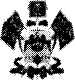 Министерство образования, науки и молодежной политики Краснодарского краяГосударственное бюджетноеобразовательное учреждениедополнительного профессионального образования«Институт развития образования»Краснодарского края(ГБОУ ИРО Краснодарского края) Россия, 350080, г. Краснодар,ул. Сормовская,167тел./ф.: (861) 232-85-78e-mail: post@iro23.ruИНН 2312062743от ________ г. № __________Руководителям муниципальных органов управления образованиемРуководителям территориальных методических службПриложение № 1к Положению о научно-практической конференции «Технологический профиль обучения:  модели, ресурсы, возможности сетевого взаимодействия»Регистрационный номер     №Дата регистрации Наименование образовательной организации (сокращенно, в соответствии с Уставом)Юридический адрес организацииФ.И.О. участника (полностью)Должность участника (с указанием преподаваемого предмета)Ученая степень, ученое звание (при наличии)Контактный телефон  участникаE-mail  участникаФорма участия (очная/заочная)Название статьи для публикацииУказать формат участия (выбрать один): с докладом и презентацией1) Управление организацией предпрофильной подготовки и технологического профильного обучения в условиях современной школы, в том числе в школах с низкими образовательными результатами2) Формирование технологической компетентности школьников в рамках урочной и внеурочной деятельности при реализации стандартов общего образования, в том числе в переходный период внедрения обновленных ФГОС3) Функциональная грамотность как основа предпрофильной подготовки и профильного обучения инженерной направленности в современной школес предоставлением статьи в сборникбез докладаЯ, Приложение № 2к  Положению о научно-практической конференции «Технологический профиль обучения:  модели, ресурсы, возможности сетевого взаимодействия»№ п/пФ.И.О.Должность, место работы, уч. звание, степеньПредседатель -Пирожкова Ольга БорисовнаПервый проректор ГБОУ ИРО Краснодарского края, кандидат педагогических наукЗаместитель председателя - Панченко Сергей ВасильевичПроректор ФГБОУ ВО «Государственный морской Университет им. адмирала Ф.Ф. Ушакова», кандидат философских наукЯковлева Надежда ОлеговнаРуководитель центра научно-методической и инновационной деятельности ГБОУ ИРО Краснодарского края, доктор педагогических наукСереда Елена Иосифовна Начальник управления образования администрации МО г. НовороссийскТимченко Елена ЛеонтьевнаДиректор МКУ «Центр развития образования» г. НовороссийскаЛежнин Евгений АлександровичЗаместитель директора МКУ «Центр развития образования» г. НовороссийскаБубнова Ирина СергеевнаДоцент кафедры социальной психологии и социологии управления Кубанского государственного университета, к.психол.н.Шлык Марина Федоровнаметодист  центра научно-методической и инновационной деятельности ГБОУ ИРО Краснодарского края